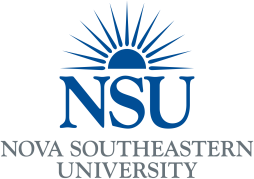 POSITION TITLE:		POSITION NUMBER:			JOB CATEGORY: 	(Exempt or Non-Exempt) CENTER / DEPARTMENT:	LOCATION: (Geographic)HIRING RANGE: (Hourly rate if non-exempt)JOB GRADE: PAY BASIS:BENEFITS ELIGIBLE:  (PT, FT, with benefits, etc)SUBJECT TO GRANT FUNDING: (Yes or No)REPORTS TO: (Supervisor Title)REPORTS TO: (Position #)PRIMARY PURPOSE:	No more than 5 lines.ESSENTIAL JOB FUNCTIONS: (Maximum 10 functions include task goals developed for non-exempt positions)MARGINAL JOB FUNCTIONS: (If needed)REQUIRED KNOWLEDGE, SKILLS AND ABILITIES:Physical Requirements / Working Conditions:REQUIRED CERTIFICATIONS/LICENSURES:REQUIRED EDUCATION:MAJOR:(If required)REQUIRED EXPERIENCE:OTHER PREFERRED QUALIFICATIONS: